Finance Services (813) 794-2268MEMORANDUMDate:	May 27, 2022To:	School Board MembersFrom:	Michelle Williams, Interim Director of Finance ServicesRe:	Attached Warrant List for the Week Ending May 31, 2022Please review the current computerized list. These totals include computer generated, handwritten, and cancelled checks.Warrant Numbers 961730-961999……………………………………………………………………$3,359,183.03Electronic Fund Transfer Numbers 5258-5264……………………………………………………….$1,479,217.60Total Disbursements…………………………………………………………………$4,838,400.63Disbursements by FundFund 1100………………………………………………………………………………………………….$721,076.55Fund 3717…………………………………………………….…………………………………………….........$64.80Fund 3718…………………………………………………….…………………………………………….......$877.91Fund 3721…………………………………………………….……………………………………………....$1,800.00Fund 3722………………………………………………………………………………………………..$56,252.91Fund 3904………………………………………………………………………………………………$121,046.10 Fund 3905………………………………………………………………………………………………..$43,343.16Fund 3932………………………………………………………………………………………………..$81,851.11Fund 3935………………………………………………………………………………………………$842,005.67Fund 4100………………………………………………………………………………………………$391,151.90Fund 4210………………………………………………………………………………………………..$64,534.35Fund 4220…………………………....…………………………………………………………………....$2,271.58Fund 4230…………………………....…………………………………………………………………....$5,290.54Fund 4420…………………………………………………………………………………………………….$16.99Fund 4430………………………………………………………………………………………………$554,400.23Fund 4450………………………………………………………………………………………………$918,553.39Fund 7110…………………………………………………………………………………………………...$314.51Fund 7111………………………………………………………………………………………………$763,344.40Fund 7130………………………………………………………………………………………………..$14,632.50Fund 7921…………………………………………………………………………………………..…..$148,702.55Fund 7922………………………………………………………………………………………………..$39,335.10Fund 7923………………………………………………………………………………………………..$22,582.88Fund 8915………………………………………………………………………………………………..$43,943.88Fund 9210…………………………………………………………………………………………………...$697.62Fund 9410…………………………………………………………………………………………………...$310.00The warrant list is a representation of five check runs and one EFT run. Confirmation of the approval of the warrant list for the week ending May 31, 2022 will be requested at the June 21, 2022 School Board meeting.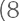 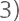 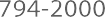 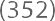 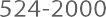 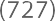 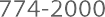 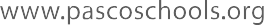 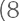 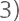 